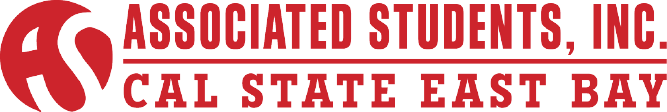 Personnel Committee Meeting Minutes of May 11, 2015CALL TO ORDER: Executive VP Ibarra calls meeting to order at 2:03PM. ROLL CALLACTION ITEM - Approval of the AgendaAmendment I: (Lopez) to amend agenda and approve the May 6, 2015 ASI Board of Directors minutes pending the approval of the minutes at the next board meeting. Amendment carries.Motion: (Lopez) to approve the agenda as amended. Motion carries. ACTION ITEM - Approval of the May 4, 2015 Minutes. Motion: (Leopold) to approve the May 4th 2015 minutes.Motion carries. ACTION ITEM – Approval of the May 6, 2015 ASI Board of Directors Minutes. Motion: (Lopez) to approve the May 6, 2015 pending to the approval of the minutes at the next boarding meeting. Motion carries. 2:58PUBLIC COMMENT - Public Comment is intended as a time for any member of the public to address the committee on any issues affecting ASI and/or the California State University, East Bay.No Public Comment.ROUNDTABLE REMARKSNo Roundtable Remarks.VIII.ADJOURNMENTMeeting adjourned at 2:06PM.Minutes Reviewed By:Executive Vice PresidentMarie Alexandra R. IbarraMinutes Approved on:6-5-15Date:Present Members Absent MembersGuestsThamer AlhathalMarie Alexandra R. IbarraHendrix ErhahonJordan S. LeopoldDavid LopezMartin CastilloErik Pinlac